ҚАЗАҚСТАН РЕСПУБЛИКАСЫ ҒЫЛЫМ ЖӘНЕ ЖОҒАРЫ БІЛІМ МИНИСТРЛІГІ ҒЫЛЫМ КОМИТЕТІ Ш.Ш. УӘЛИХАНОВ АТЫНДАҒЫ ТАРИХ ЖӘНЕ ЭТНОЛОГИЯ ИНСТИТУТЫЖАС ҒАЛЫМДАР КЕҢЕСІ«ЖӘНІБЕК БАТЫР ЖӘНЕ ОНЫҢ ЗАМАНЫ»Республикалық жас ғалымдардың ғылыми жұмыстарының байқауыАқпараттық хат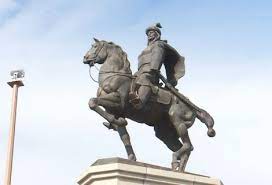 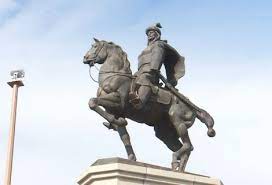 Алматы, 2023Ақпараттық хат«ЖӘНІБЕК БАТЫР ЖӘНЕ ОНЫҢ ЗАМАНЫ» атты жас тарихшы ғалымдардың республикалық ғылыми жұмыстарының байқауыҚұрметті әріптестер!Ш. Ш. Уәлиханов атындағы Тарих және этнология институты ХVІІІ ғасырдағы даңқты батыр, би және дипломат Шақшақ Жәнібек Қошқарұлының (1693-1752) 330 жылдығына орай «Жәнібек батыр және оның заманы» тақырыбында келесі жүлде қорымен жас ғалымдардың ғылыми жұмыстарының республикалық байқауын өткізу туралы хабарлайды, қорытындылары бойынша номинанттар сертификатпен және ақшалай стипендиямен марапатталады.Тархан Жәнібек батыр, ең алдымен, қазақ тарихында тұңғыш тархан (Шығыста – фельдмаршалға тең әскери шен), ірі әскери қолбасшы ретінде тарихқа енді. Оның өмірін шамамен үш кезеңге бөлуге болады. Бірінші кезең, Жәнібек – жас батыр, жоңғарлармен шайқаста үздік қолбасшылардың бірі болған. Одан кейін бейбіт заманда Шақшақ Жәнібек би-ру билеушісі ретінде қазақ руларының қоныс аударуымен және олар иеленген жерді жайластырумен, сондай-ақ төрелік етумен айналысты. Ақырында, оның мемлекеттік қызметінің соңғы, ең елеулі кезеңі – XVIII жүзжылдықтың 40-50 жылдары, үлкен беделге ие болған Жәнібек батыр Абылай ханмен бірге далада билік құрып, ұлт тағдыры үшін қиын-қыстау кезеңде Ресеймен және басқа көршілес мемлекеттермен қарым-қатынас саясатын айқындады. Жәнібек ержүрек жауынгер және батыл әскери қолбасшы ғана емес, сонымен қатар білікті дипломат, бітімгершілік келіссөздердің жақтаушысы болды. Оның «Соғыс кезінде сүйек ағарады, бейбітшілік пен тыныштықта шаш ағарады» деген сөздері бізге жеткен. Халық даналықтары мен аңыздарында Жәнібек ертегілер мен батырлық эпостардың қаһармандарымен және кейіпкерлерімен қатар дәріптеледі. Халық ағарту ісінің негізін қалады, алғашқы ауыл мектептерін ашты. Қазақ халқының ұлы ағартушылары – Ыбырай Алтынсарин мен Ахмет Байтұрсынов – оның ұрпақтары.Тархан Жәнібек 1752 жылы көктемде Торғайда қайтыс болып, Түркістандағы Қожа Ахмет Ясауи кесенесіне жерленген. Ш.Ш. Уәлиханов атындағы Тарих және этнология институтында қызмет еткен белгілі тарихшы, «Между всеми старшинами знатнейший. Первый казахский тархан Жанибек Кошкарулы» (Алматы, 2013 ж.) кітабының авторы И.В. Ерофеева Жәнібек батырдың өмірі мен қызметін жіті зерттеген.Байқаудың мақсаты – Қазақстан тарихының өзекті мәселелерін зерттеуге, Жәнібек батырдың өмірі мен әскери ерліктері және оның уақыты туралы аз зерттелген жаңа архив құжаттары мен ауызша дереккөздерді ғылыми айналымға енгізуге белсенді айналысып жүрген, сондай-ақ заманауи әдістеме мен тарихнаманың соңғы жетістіктеріне сүйенетін, болашағы зор және дарынды жас зерттеушілерді анықтау, демеушілік арқылы оларды одан әрі ғылыми зерттеулерге ынталандыру. Байқаудың міндеттері: Отандық тарих ғылымының соңғы жетістіктерін қолдана отырып, жастарды ғылыми зерттеулерге баулу; ғылыми және шығармашылық жұмыстарды дәріптеу, дарынды жас тарихшы-ғалымдар қатарын кеңейту; жас ғалымдарды ұлттың рухани жаңғыру үдерістеріне тарту, тарихи сана мен қазақстандық патриотизмді қалыптастыру;«Қазақтың ұлы батырлары», оның ішінде Жәнібек тарханды қамтитын кезеңіне қатысты Қазақстан тарихының негізгі мәселелерін зерттеуді өзектендіру; Қазақстан тарихындағы ұлы тұлғалардың мұрасын, оның ішінде Жәнібек батырдың есімін кеңінен насихаттау.Конкурс шеңберіндегі ғылыми жұмыстардың негізгі бағыттары:• Жәнібек батыр өмірін зерттеу тарихнамасы.• И.В. Ерофееваның Шақшақ Жәнібек Қошқарұлы туралы еңбегі;• Жәнібек батыр қазақтың ауызша халық шығармашылығында (аңыздар, тарихи жырлар, т.б.);• Жәнібек батыр мысалында Ұлы Дала тарихындағы тұлғаның рөлі;• XVIII ғасырдың басындағы сыртқы қауіп-қатер контекстіндегі Қазақ хандығының геосаяси жағдайы және Жәнібек тархан мысалында Дала батырлығының рөлі;• Жәнібек батыр Әбілқайыр ханның саяси серігі ретінде;• Жәнібек тархан дипломат және Абылай ханның серігі ретінде;• Шақшақ Жәнібек – Тобыл-Торғай өңірі қазақ руларын аумақтық қоныстандырудың негізін қалаушы;• Қазақстандағы алғашқы ауыл мектептерін ұйымдастырудағы ағартушы Тұрлығұл Қошқарұлының (Жәнібек батырдың ағасы) рөлі.• Шақшақ Жәнібек, Қаз дауысты Қазыбек және Абай Құнанбайұлы – Тұрсын-Мұхаммед ханның ұрпақтары.• Шақшақ Жәнібектің ұлы ұрпақтары: Ыбырай Алтынсарин мен Ахмет Байтұрсынұлы;• Шақшақ Жәнібек ұрпақтары Ахмет пен Ғазымбек Бірімжановтың отандық тарихтағы орны;• Шақшақ Жәнібек ұрпақтарының, Торғай ақындық мектебінің негізін салушылар Құбашы Шалбайұлы, Әбіқай Нұртазаұлы және Әлмұхаммед Оспанұлы шығармашылығы;• Шақшақ Жәнібектің тұлғасы мен заманы туралы жазушылар Өмірзақ Жолымбетов, Сабыржан Шүкіров, Болатбек Әлденов, Шәкен Күмісбаевтың тарихи шығармалары.Конкурсқа қатысуға тарихи, тіл және әдебиет ғылыми-зерттеу институттарының жас ғылыми қызметкерлері, жоғары оқу орындары мен колледждердің оқытушылары (36 жасқа дейін), жоғары оқу орындарының студенттері шақырылады.Ғылыми жұмысты дайындауға қойылатын талаптар:1. Жұмыста мыналар болуы керек:• өзектілігі (мәселенің өзектілігі);• ғылыми зерттеудің нәтижесі (идеялардың жаңалығы, қорытындылардың негіздемесі және ғылыми-тәжірибелік маңыздылығы);• құрылымдау (мазмұндаудың логикалық, жүйелік және хронологиялық реттілігі);• пайдаланылған әдебиеттер тізімі – 5-тен кем емес;• бірегейлік (барлық мақалалар плагиатқа тексеріледі).2. Техникалық безендіру:• мәтін Microsoft Word, Times New Roman қарпі, кегль – 14, аралық – 1, абзац шегінісі: 1, жиектері – барлық жағынан 2 см;• мақаланың көлемі: 6-ден 10 бетке дейін;• мақалада бір ғана авторға рұқсат етіледі;• ортасында кіші әріптермен (қалың қаріп) – автордың толық аты-жөні (толығымен);• төменде курсивпен орталықта автор туралы толық ақпарат (бакалавр / магистратура, қай курс), ЖОО, қаланың атауы көрсетіледі);• мақала тақырыбы ортасына бас әріппен қойылады;• абзацтық шегіністен соң бір интервал кейін баяндаманың (мақаланың) тікелей материалы орналасады;• әдебиеттерге сілтемелер төртбұрышты жақшада көрсетіледі [1, с. 15], [1, 2-б.] немесе [1, р. 2] және «Пайданылған әдебиеттер мен дереккөздер тізімі» бөлімінде көрсетілгендей орналасады; • Пайдаланылған әдебиеттер мен дереккөздер тізімі мақаланың соңында орналастырылады және жұмыстың келтірілген ретіне сәйкес құрастырылады. Барлық библиографиялық деректер мұқият тексерілген және толық көлемде көрсетілуі керек (басылған жері, баспасы, кітап беттерінің саны көрсетіледі).Пайдаланылған әдебиеттер мен дереккөздердің тізімін рәсімдеу үлгілері:1 Алаш-Орда: сб. док. Алматы: Жалын, 1992. 235 с..2 Байзакова Г. История и современность: К 550-летию образования Казахского ханства. 05.11.2014. URL: inform.kz https://www.inform.kz/ru/istoriya-i-sovremennost-k-550-letiyu-obrazovaniya-kazahskogo-hanstva_a2713441 (дата обращения: 20.09.2022).3 Бокейханов А. Избранное. Алматы: Қазақ энциклопедиясы, 1995. 222 с.4 История Казахстана с древнейших времен до наших дней в пяти томах. Алматы, Атамұра, 2010. 120 с.5 Рыскулов Т. Наши студенты в Германии // Туркестанская правда. 1923. № 257. 2 декабря.6 Паркер Э.Г. Татары: история возникновения великого народа / Пер. с англ. Т. Е. Любовской. М.: Центрполиграф, 2010. 222 с. 7 Юсуф Баласагунский. Благодатное знание / Пер. и комм. С.Н. Иванова. М.: Наука, 1983. 558 с.8 Сабитов Ж. Маджму ат-таварих как источник по истории Улуса Жучи // Золотордынское обозрение. 2017. Т. 5. № 3. С. 577–590.9 Қинаятұлы З. Қазақ мемлекеті және Жошы хан. Астана: Елорда, 2004. 344 б.10 Рашид ад-Дин. Сборник летописей / Пер. с персидского Ю.П. Верховского, примеч. И.П. Петрушевского. М.-Л., 1960. Т. 2. 248 с.11 Справка № 22/015и о реабилитации М. Тынышпаева // АКНБ РК (Архив Комитета Национальной безопасности Республики Казахстан). Д. 2370. Л. 21.12 Протоколы первой областной киргизской конференции РКП(б) 11–18 июня 1921 г. / Под ред.: У. Исаева, Д. Садвокасова, Н. Тимофеева. Алма-Ата – М.: Казкрайиздат, 1935. 174 с.13 ГАРФ. Ф. Р-3316. Оп. 13. Д. 6. Л. 230.14 Тимофеева Л.В. История Русской Православной церкви на территории Семиречья (вторая половина XIX века – ХХ век): Автореф. дисс. … канд. ист. наук. Алматы, 2007. 36 с.Барлық иллюстрацияларда түпкілікті нөмірлеу, сурет астындағы жазуы болуы керек. Сурет астындағы жазу қысқа, бірақ мазмұны бойынша сыйымды болуы керек.Ресімдеу мысалы:1-сурет – Ұлы жүз қазақтарының таңбалары: сарыуйсын, албан, суан, дулах (XIX ғасырдың мұрағаттық құжаттары бойынша). ҚР ОМА. Дереккөз: Рогожинский А. Е. біз шынайы таңбаларды төменде келтірдік...» //Қазақстанның мәдени мұрасын қалыптастырудағы көшпенділердің рөлі. Алматы: 2010. 101-127.Белгілерді біріздендіру: тырнақшалар – «»; күндердегі ғасырлар – рим цифрларымен, жылдар – арабша белгіленеді. Сызықшаны (-) және орташа сызықшаны (–) пайдалануды ажырату қажет. Соңғысы сандық, хронологиялық шектерді және т.б. белгілеу кезінде көрсетіледі:  с. 89–92, 179–185-бб.; 1878–1879 жж.; XV–XVI ғғ. (аралас емес) немесе XV ғасырдың соңы – XVI ғасырдың басы (аралас); 7–8 км; М.–Л. және т.б.Файлдардың атауы – автордың тегі (мәтіндік файлдар үшін – Омаров_өтінім.doc, Омаров_мақала.doc; иллюстрациялар үшін – Омаров_сурет1.jpeg).Ғылыми жұмысқа қатысу үшін нысан бойынша толтырылған өтінім қоса беріледі:Тіркеу нысаны (қазақ немесе орыс тілінде.)ер □			әйел □Қатысу үшін мақалалар мен өтінімдер 2023 жылдың 1 қыркүйекке дейінгі уақытты қоса алғанда электрондық нұсқада қабылданады. Хаттың тақырыбында «Байқау» жазбасы және бағыты көрсетілуі міндет.МАҚАЛАНЫ РӘСІМДЕУ ҮЛГІСІБайқау кезеңдері:- конкурстық жұмыстарды қабылдау – 2023 жылғы 1 қыркүйекке дейін;- сараптама комиссиясын құру және оның жұмысы – 2023 жылғы 15 қыркүйекке дейін.- конференцияда конкурстың қорытындысын шығару – 2023 жылғы 15 қыркүйекке дейін.Байқау барысы: Сараптама жүргізу және ғылыми жұмыстарды бағалау үшін сараптама комиссиясы құрылады. Конкурстың қорытындысы конференция барысында сертификаттар мен ақшалай стипендиялар табыс етіле отырып жарияланады. Үздік мақаланың авторы халықаралық ғылыми-тәжірибелік конференцияның пленарлық отырысында сөз сөйлейді (қыркүйек 2023). Конкурстық жұмыстар Ш.Ш. Уәлиханов атындағы Тарих және этнология институтында баспаға дайындалатын конференция материалдары жинақтарының бірінде жарияланады.Жас ғылымдар конференциясы бойынша пресс-релиз қосымша таратылатын болады.Байланыс ақпараты:Ұйымдастырушылар: Ш. Ш. Уәлиханов атындағы Тарих және этнология институты; тел. / факс 8 (727) 261-67-19.Абдулина Ақсұңқар Тұрсынқызы – директордың қоғаммен байланыс жөніндегі орынбасары,  т.ғ.к.; моб.: +7 777 312 20 36.Эл. пошта:  abd_aksunkar@mail.ru.Құрметпен, ұйымдастыру комитетіМИНИСТЕРСТВО НАУКИ И ВЫСШЕГО ОБРАЗОВАНИЯРЕСПУБЛИКИ КАЗАХСТАНКОМИТЕТ НАУКИИНСТИТУТ ИСТОРИИ И ЭТНОЛОГИИ ИМЕНИ Ч.Ч. ВАЛИХАНОВАСОВЕТ МОЛОДЫХ УЧЕНЫХ«ЖАНИБЕК БАТЫР И ЕГО ВРЕМЯ» Республиканский конкурснаучных работ молодых ученыхИнформационное письмо Алматы, 2023Информационное письмоРеспубликанского конкурса научных работ молодых ученых историков«ЖАНИБЕК БАТЫР И ЕГО ВРЕМЯ»Уважаемые коллеги!Институт истории и этнологии имени Ч.Ч. Валиханова объявляют о проведении Республиканского конкурса научных работ молодых ученых на тему: «Жанибек батыр и его время», приуроченный к 330-летию Шакшак Жанибека Кошкарулы (1693–1752) – прославленного батыра ХVІІІ века,  бия и дипломата, по итогам которого номинанты будут удостоены сертификатом и денежной стипендией.Тархан Жанибек батыр вошел в историю, прежде всего как первый тархан (на Востоке – воинское звание, равное фельдмаршалу) в истории казахов, крупный военачальник. Его жизнь можно условно разделить на три периода. Первый период, когда Жанибек – молодой батыр, был одним из лучших полководцев в битвах с джунгарами. Затем в мирное время Шакшак Жанибек в качестве бия-родоправителя занимался расселением казахских родов и обустройством занимаемой ими территории, а также судейством. И наконец, последний, самый значительный период его государственной деятельности – 40–50-е гг. XVIII столетия, когда пользовавшийся огромным авторитетом Жанибек батыр фактически правил в степи вместе с Абылай-ханом и во многом определял, в то непростое для судьбы нации время, политику взаимоотношений с Россией и другими соседними государствами. Жанибек был не только храбрым воином и смелым военачальником, но и искусным дипломатом, сторонником мирных переговоров. До нас дошли его слова о том, что «Будучи на войне – кости белеют, а живучи в миру и покое волосы седеют». В народных преданиях и легендах Жанибек восхваляется наравне с героями и персонажами сказок и героических эпосов. Он заложил основы народного просвещения, открывал первые аульные мектебы. Великие просветители казахского народа – Ибрай Алтынсарин и Ахмет Байтурсынов, являются его потомками. Скончался тархан Жанибек весной 1752 года в Тургае, похоронен в мавзолее Ходжи Ахмеда Ясави в Туркестане. Всесторонне исследовала деятельность великого батыра известный историк, которая работала в Институте истории и этнологии им. Ч.Ч. Валиханова, И.В. Ерофеева, являющаяся автором книги «Между всеми старшинами знатнейший. Первый казахский тархан Жанибек Кошкарулы» (Алматы, 2013).Цель конкурса – выявление перспективных и талантливых молодых исследователей, активно занимающихся изучением актуальных проблем истории Казахстана, введением в научный оборот новых малоизученных архивных документов и устных источников о жизнедеятельности и боевых подвигах Жанибек батыра и его времени, а также опирающихся на последние достижения современной методологии и историографии, для стимулирования их к дальнейшему научному поиску путем спонсорской поддержки.Задачи конкурса:приобщение молодежи к научным исследованиям с применением последних достижений отечественной исторической науки; популяризация научных и творческих работ, расширение круга талантливых молодых ученых-историков;привлечение молодых ученых в процессы духовного возрождения нации, формирование исторического сознания и казахстанского патриотизма;актуализация изучения ключевых проблем истории Казахстана, в том числе так называемого времени «великих казахских батыров», к которым относится тархан Жанибек;популяризация наследия великих личностей в истории Казахстана, в том числе имени Жанибек батыра.Основные направления научных работ в рамках конкурса:Историография изучения жизнедеятельности Жанибек батыра. Труды Ерофеевой И.В. о Шакшаке Жанибеке Кошкарулы;Жанибек батыр в устном народном творчестве казахов (предания, исторические песни и пр.);Роль личности в истории Великой Степи на примере Жанибек батыра;Геополитическое положение Казахского ханства в начале XVIII в. в контексте внешних угроз и роль батырства в Степи на примере тархана Жанибека;Жанибек батыр как политический сподвижник Абулхаир хана;Тархан Жанибек как дипломат и сподвижник Абылай хана;Шакшак Жанибек – основоположник территориального расселения казахских родов Тобыл-Торгайского региона;Роль просветителя Турлыгула Кошкарулы (старшего брата  Жанибек батыра), в организации  первых аульных мектебов в Казахстане.Шакшак Жанибек, Каз дауысты Казыбек и Абай Кунанбайулы – потомки Турсын-Мухаммед хана. Великие потомки Шакшак Жанибека: Ибрай Алтынсарин и Ахмет Байтурсынулы; Роль потомков Шакшака Жанибека Ахмета и Газымбека Биримжановых в отечественной истории;Творчество потомков Шакшака Жанибека. основоположников торгайской поэтической школы Кубаши Шалбайулы, Абыкая Нуртазаулы и Алмухаммеда Оспанулы; Исторические произведения писателей Омирзака Жолымбетова, Сабыржана Шукирова, Болатбека Алденова, Шакена Кумисбаева о личности и времени Шакшака Жанибека.Для участия в конкурсе приглашаются молодые научные сотрудники нучно-исследовательских институтов исторического и филологического профиля, преподаватели вузов и колледжей (до 36 лет), студенты высших учебных заведений.Требования по подготовке научной работы:1. Работа должна содержать:актуальность (обоснование актуальности проблемы);результат научного исследования (новизна, обоснование выводов и научно-практического значения);структурированность (логическая, системная и хронологическая последовательность изложения);список использованных источников – не менее 5;уникальность (все статьи будут проверены на плагиат).2. Техническое оформление:текст в редакторе Microsoft Word, шрифт Times New Roman, кегль – 14, интервал – 1, абзацный отступ: 1, границы – со всех сторон 2 см;объем статьи: от 6 до 10 страниц;в статье допускается только один автор; по центру строчными буквами (жирным шрифтом) – Ф.И.О. автора (полностью); ниже курсивом по центру указываются полные сведения об авторе (студент бакалавриата/магистратуры, какого курса), наименование вуза, город);по центру размещается название статьи прописными буквами;через один интервал после абзацного отступа непосредственно материал доклада (статьи);ссылки на литературу указываются в квадратных скобках [1, с. 15], [1, 2-б.] или [1, р. 2] и располагаются по мере упоминания в разделе «Список использованной литературы и источников»;Список использованной литературы и источников помещается в конце статьи и составляется в соответствии с порядком упоминания работ.  Все библиографические данные должны быть тщательно выверены и указаны в полном объеме (с указанием места издания, издательства, количества страниц в книге).Образцы оформления списка использованной литературы и источников:1 Алаш-Орда: сб. док. Алматы: Жалын, 1992. 235 с..2 Байзакова Г. История и современность: К 550-летию образования Казахского ханства. 05.11.2014. URL: inform.kz https://www.inform.kz/ru/istoriya-i-sovremennost-k-550-letiyu-obrazovaniya-kazahskogo-hanstva_a2713441 (дата обращения: 20.09.2022).3 Бокейханов А. Избранное. Алматы: Қазақ энциклопедиясы, 1995. 222 с.4 История Казахстана с древнейших времен до наших дней в пяти томах. Алматы, Атамұра, 2010. 120 с.5 Рыскулов Т. Наши студенты в Германии // Туркестанская правда. 1923. № 257. 2 декабря.6 Паркер Э.Г. Татары: история возникновения великого народа / Пер. с англ. Т. Е. Любовской. М.: Центрполиграф, 2010. 222 с. 7 Юсуф Баласагунский. Благодатное знание / Пер. и комм. С.Н. Иванова. М.: Наука, 1983. 558 с.8 Сабитов Ж. Маджму ат-таварих как источник по истории Улуса Жучи // Золотордынское обозрение. 2017. Т. 5. № 3. С. 577–590.9 Қинаятұлы З. Қазақ мемлекеті және Жошы хан. Астана: Елорда, 2004. 344 б.10 Рашид ад-Дин. Сборник летописей / Пер. с персидского Ю.П. Верховского, примеч. И.П. Петрушевского. М.-Л., 1960. Т. 2. 248 с.11 Справка № 22/015и о реабилитации М. Тынышпаева // АКНБ РК (Архив Комитета Национальной безопасности Республики Казахстан). Д. 2370. Л. 21.12 Протоколы первой областной киргизской конференции РКП(б) 11–18 июня 1921 г. / Под ред.: У. Исаева, Д. Садвокасова, Н. Тимофеева. Алма-Ата – М.: Казкрайиздат, 1935. 174 с.13 ГАРФ. Ф. Р-3316. Оп. 13. Д. 6. Л. 230.14 Тимофеева Л.В. История Русской Православной церкви на территории Семиречья (вторая половина XIX века – ХХ век): Автореф. дисс. … канд. ист. наук. Алматы, 2007. 36 с.Все иллюстрации должны иметь сквозную нумерацию, подрисуночную подпись. Подрисуночная подпись должна быть лаконичной, но емкой по содержаниюПример оформления:Рисунок 1 – Тамги казахов Старшего жуза: сарыуйсын, албан, суан, дулах (по архивным документам XIX в.). ЦГА РК. Источник: Рогожинский А.Е. Мы, нижеприложившие истинные тамги...» // Роль номадов в формировании культурного наследия Казахстана. Алматы: 2010. С. 101–127.Названием файлов является фамилия автора (для текстовых файлов – Омаров_заявка.doc, Омаров_статья.doc; для иллюстраций – Омаров_рис1.jpeg).К научной работе прилагается заявка для участия, заполненная по форме:Регистрационная форма (на казахском или русском яз.)муж.  □			жен.  □Статьи и заявки для участия принимаются в электронном варианте до 1 августа 2023 года включительно. В теме письма необходимо отметить «Конкурс» и указать направление.ОБРАЗЕЦ ОФОРМЛЕНИЯ СТАТЬИЭтапы конкурса:прием конкурсных работ – до 1 сентября 2023 г.;создание и работа экпертной комиссиия – до 15 сентября 2023 г.подведение итогов конкурса на конференции  –  до 15 сентября 2023 г.Ход конкурса:Для проведения экпертизы и оценки научных работ будет создана экспертная комиссия. Итоги конкурса будут объявлены в ходе конференции с вручением сертификатов и денежных стипендий. Автор лучшей статьи выступит на пленарном заседании Международной научно-практической конференции (сентябрь 2023 г.). Конкурсные работы будут опубликованы в одном из сборников материалов конференций, поготавливаемых к изданию в Институте истории и этнологии им. Ч.Ч. Валиханова.Пресс-релиз по конференции молодых ученых будет разослан дополнительно.Контактная информация:Организаторы: Институт истории и этнологии имени Ч.Ч. Валиханова; тел./факс 8 (727) 261-67-19.Абдулина Аксункар Турсыновна – зам.директора по связям с общественностью, к.и.н.; моб.: +7 777 312 20 36.Эл. почта:  abd_aksunkar@mail.ru.С уважением, оргкомитет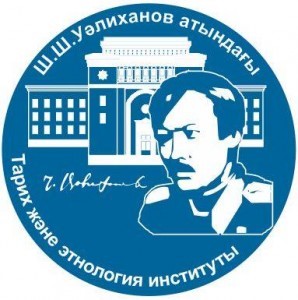 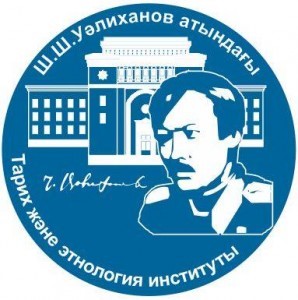 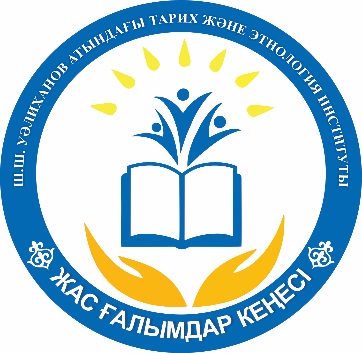 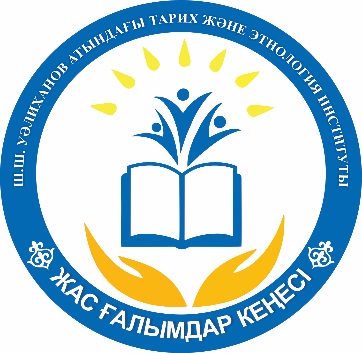 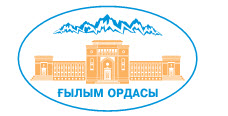 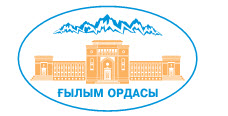 1Тегі 2Аты 3Әкесінің аты4Бакалавр / магистр5Ұйым (ЖОО атауы және т.б., оның орналасқан жері)6E-mail 7Телефон / факс (халықаралық байланыс кодымен)8Баяндама тақырыбы Абдулина А.Т., т.ғ.к.Ш. Ш. Уәлиханов атындағы Тарих және этнология институты.Этнология және антропология бөлімінің жетекші ғылыми қызметкеріТАРИХТАҒЫ ТҰЛҒА:ЗЕРТТЕУДІҢ ӘДІСНАМАЛЫҚ ТӘСІЛДЕРІБаяндама мәтіні, Баяндама мәтіні, Баяндама мәтініПайдаланылған әдебиеттер мен дереккөздердің тізімі:1. Назарбаев Н.Ә. Тарих толқынында. – Алматы: Атамұра, 1999. – 296 б. 2. Абусеитова М.Х. История Центральной Азии: концепции, методология и новые подходы // Материалы международной научно-теоретической конференции «К новым стандартам в развитии общественных наук в Центральной Азии». – Алматы: Дайк-Пресс, 2006. – С. 10–17.3 Байтова А. Инновационно-технологическое развитие – ключевой фактор повышения конкурентоспособности // Казахстанская правда. – 2009. – № 269. – 28 июля.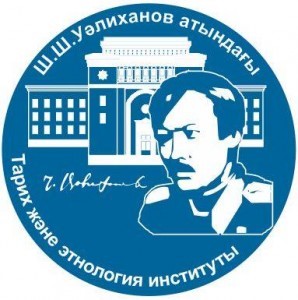 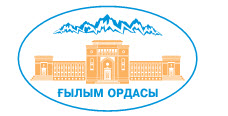 ЧФамилия Имя Отчество Баклавр/магистрОрганизация (наименование вуза и т.п., его местонахождение) E-mail Телефон/факс (с кодом международной связи)Название доклада Абдулина А.Т., к.и.н.Институт истории и этнологии им. Ч.Ч. Валиханова, ведущий научный сотрудник отдела этнологии и антропологииЛИЧНОСТЬ В ИСТОРИИ: МЕТОДОЛОГИЧЕСКИЕ ПОДХОДЫ ИССЛЕДОВАНИЯ  Текст доклада, текст доклада, текст докладаСписок использованной литературы и источников:1 Назарбаев Н.А. В потоке истории. – Алматы: Атамура, 1999. – 296 с.2 Абусеитова М.Х. История Центральной Азии: концепции, методология и новые подходы // Материалы международной научно-теоретической конференции «К новым стандартам в развитии общественных наук в Центральной Азии». – Алматы: Дайк-Пресс, 2006. – С. 10–17.3 Байтова А. Инновационно-технологическое развитие – ключевой фактор повышения конкурентоспособности // Казахстанская правда. – 2009. – № 269. – 28 июля.